FFremantle Buffalo Club (Incorporated) Act 1964Portfolio:Minister for CommerceAgency:Department of Energy, Mines, Industry Regulation and SafetyFremantle Buffalo Club (Incorporated) Act 19641964 (13 Eliz. II Prvt Act)12 Nov 196412 Nov 1964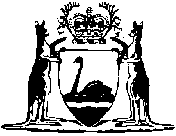 